Муниципальное Бюджетное Образовательное УчреждениеОсновная Общеобразовательная школа № 2 г. НерчинскЗабайкальского края     Номинация: Обучение детей Правилам дорожного движения   Название работы :  Интегрированное занятие в 5 классе « Математическая модель  реальной ситуации на дороге».Составители:  преподаватель организатор ОБЖ  -  Крапивина Елена Олеговна                       учитель математики  - Исламгулова Юлия Алексеевна Интегрированное занятие в 5 классе:  Математика + ОБЖТема урока :   Математическая модель  реальной ситуации на дороге.Цель:  Изучение остановочного пути транспорта.Задачи : - формировать  стремление к внимательному осмотру проезжей части не только перед началом, но и во время перехода дороги;- закрепить навыки предвидения опасной ситуации при соблюдении правил дорожного движения;- познакомить с математической моделью реальной ситуации;- продолжить формировать вычислительные навыки;- показать практическое применение математики в реальной жизни.Оборудование :  Проектор, экран, презентация, картинки к задачам. Ю.А. Сегодня у нас необычный занятие. Мы с вами будем строить занятие  так , чтобы на практике убедиться в том, что математика в нашей с вами жизни присутствует каждый день.  А как математика и основы безопасности жизнедеятельности.связана между собой?( ответы учащихся) Вот об этом мы сегодня и узнаем. Е.О.  Современная жизнь сопряжена с многочисленными ситуациями поведения на дороге, где люди выступают в качестве участников дорожного движения Характер взаимоотношений между участниками зависит напрямую от того, как они выполняют правила дорожного движения.   Водители часто жалуются , что пешеходы провоцируют возникновение дорожно- транспортных  происшествий, пешеходы в свою очередь, упрекают водителей в отсутствии культуры вождения  транспортных средств.Вопрос:  Кто является участником дорожного движения                                             ( пешеход, пассажир, водитель) ( слайд № 1,2,3 )Поднимите руки те кто в школу добирается пешком?  Каким участником дорожного движения вы являетесь?                           ( пешеходы.)Иногда по нескольку раз в день приходиться переходить дорогу  и на проезжей части ваш путь пересекает путь движения транспорта. И здесь надо проявлять особое внимание и осторожность. Нельзя создавать помехи движению. Это значит улицу надо переходить лишь там, где положено:  сначала убедиться в безопасности перехода. Посмотреть, что  поблизости нет транспорта.Ю.А.  Давайте поподробнее разберем ситуацию с торможением автомобиля Вас  заметили       S1           S2                   S3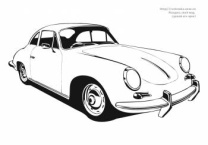 S1  - вас заметили, т.е. водитель обнаружил препятствие и до момента нажатия им на тормозную педаль .Время реакции водителя, но автомобиль продолжает в это время двигаться. Время реакции водителя зависит от многих причин: возраста водителя, его утомления, опыта, освещенности дороги т.д. Это время может колебаться от 0,4 до 1,5 сек.  А за 1,5 сек автомобиль при   v  -  50 км / час какой путь пройдет автомобиль?       Давайте посчитаем.       50 км / час = 50  ∙  1000: 3600 = 13,3 ≈ 14 м/сек.1000 ( 1 км = 1000)        3600  ( 60  ∙   60)Формула  S = v  ∙ t         1,5  ∙  14 = 21 км.        S2   - путь который проходит автомобиль за время срабатывания тормозов, приводиться в действие тормозной механизм.S3 – тормоза  вступили в действие до полной остановки. S =  S1+  S2 + S3 Вывод делают  дети,  обобщает  - учитель. Путь торможения автомобиля во многом зависит от скорости  его движения. Чем больше скорость, тем путь длиннее.Ю.А.  Как вы думаете , как будет звучать тема нашего сегодняшнего занятия ?Учащиеся предполагают какую тему  будут сегодня рассматривать на занятие .Обобщая предположения выводят тему занятия   «Математическая модель  реальной ситуации на дороге».  ( Слайд № 4)Надеемся, что сегодня на занятие вам будет понятно что такое математическая модель.Вопрос :    как определить, далеко от вас автомобиль или близко, можно ли успеть перейти дорогу или нет?  А теперь  Задача № 1Автомобиль « Москвич – 412»  движется со скоростью 70 км/ час  по сухой  шоссейной дороге ,  на проезжую часть выехал велосипедист. Водитель увидел препятствие. Определите остановочный путь автомобиля, если :S1 = 19 метров  - время реакции водителя S2 = 6 метров – начало действия механизма торможения S3  = 8 метров  – полная остановкаРешение: S = S1+  S2 + S3 = 19 + 6 + 8 = 21м. Ответ:  Остановочный путь автомобиля – 21м.Е.О.  Вывод. Путь торможения автомобиля во многом зависит от скорости его движения. Это просто невозможно по законам физики.  Чем больше скорость, тем длиннее путь торможения. Ведь после торможения автомобиль в течение некоторого времени проходит еще определенное расстояние – тормозной путь.      ( слайд № 5)Ю.А.  Задача № 2 Во время снегопада остановочный путь автомобиля равен 69 метров, а в сухую погоду – 23 метра. Во сколько раз увеличится остановочный путь при изменении погодных условий Решение: 69: 23 = 3 ( раза) Ответ: в 3 раза  Е.О. Как это должен учитывать пешеход?Обобщение ответов   В Правилах дорожного движения (глава 4 пункт 4.5) написано, что на нерегулируемых пешеходных переходах пешеходы могут выходить на проезжую часть после того, как оценят расстояние до приближающихся транспортных средств, их скорость и убедятся, что переход будет для них безопасен.Итак  еще раз, при переходе дороги сначала  посмотреть налево, затем направо если нет транспорта можно  начинать  переход, дойдя до середины дороги ( до разметки – линии) посмотри направо затем налево  , если нет транспорта закончи переход .     ( Слайд № 6,7) Ю.А.   Задача № 3На расстоянии 15 метров от пешеходного перехода  одновременно затормозили два автомобиля. Тормозной путь первого автомобиля составил 12 метров, а второго автомобиля на 4 метра больше. Кто из водителей нарушил правила и почему? Решение: 1) 12+ 4 = 16 м.                   2) 12 м ˂ 15 м                  3)  16 м ˃  15 м.Учащиеся  решают, анализируют, делают выводы.                          Физкультминутка!      Руки подняли и покачали –      Это деревья в лесу.      Руки нагнули, кисти стряхнули-      Ветер сбивает росу.      В сторону руки, плавно помашем-      Это к нам птицы летят.      Как они сели, тоже покажем-      Руки мы сложим – вот так.Задача № 4Гружёный автомобиль « МАЗ- 500» движется со скоростью 60 км/ час, и его фактический тормозной составляет примерно 28 км. У того же автомобиля при скорости 20 км/ час фактический тормозной путь равен  -4 км. Сравните скорости и тормозные пути. Решение: 1)  60: 20 =  3 ( раза)                  2) 28 : 4 = 7 ( раз)      Ответ: При увеличении скорости в 3 раза тормозной путь увеличится в 7 раз.Е.О. Путь торможения автомобиля во многом зависит от скорости его движения. Выводы делают учащиеся, обобщает  - учитель. Чем быстрее движется автомобиль, тем на большем расстоянии от него нужно переходить дорогу.Длинна тормозного пути зависит и от массы автомобиля. У более тяжелых автомобилей, таких как автобус, грузовик, тормозной путь больше, чем у легковых  автомобилей. Тормозной путь автомобиля меняется также в зависимости от погодных условий.Помните : любую машину, троллейбус, автобус  сразу остановить невозможно! Вы подвергаете себя страшной опасности, пытаясь пересечь улицу или  дорогу перед близко  идущим автомобилем.Вопрос: Вы знаете где прячутся дорожные опасности, которые мы называем «ловушками» ? Ответы учащихся  ( Слайд  № 8, 9,10 ) Обобщение ответов учащихся : В правилах дорожного движения глава 4 пункт 4.5 написано, что  пешеходы не должны создавать помех для движения транспортных средств  и выходить из-за стоящего транспортного средства или иного препятствия, ограничивающего обзорность, не убедившись в отсутствии  в отсутствии приближающихся транспортных средств.  Ю.А. Задача  № 5Школьник начинает двигаться по пешеходному переходу  и из- за ограниченного обзора не видит дальний автомобиль в течении 2 сек. Что произойдёт, если школьник будет перебегать дорогу со скоростью 5 м/ сек.; переходить дорогу со скоростью  2 м/сек, если ширина проезжей части 15 метров? Какой вариант перехода в данном случае является наиболее безопасным?Решение и вывод:  1) 2 ∙ 5 = 10метров.   10 метров  ˂15 метров – не успеет перейти и попадёт под автомобиль.                                  2) 2∙ 2 = 4 метра.  Школьник заметит автомобиль и успеет остановиться на середине дороги.  Е.О. Пешеход не должен полагаться на опыт водителя. Ведь никогда не знаешь, кто сидит за рулем. Рассчитывать  надо только на себя, на собственную внимательность. ( Слайд № 11, 12 )Ю.А.  Задачи № 6Зелёный сигнал светофора горит 15 сек. С какой скоростью нужно двигаться, чтобы перейти дорогу и вернуться обратно, если ширина дороги 15 метров.Решение : 1) 15: 2 = 30 метров – необходимо пройти человеку;                   2) 30: 15 = 2 (м / сек.)Ответ:  Нужно двигаться  со скорость 2 м / сек.Итог занятия: Учащиеся делают выводы по теме. Что нового узнали? Нужны ли нам математические  занятия совместно с  ОБЖ в реальной жизни?                          ( слайд № 13).   Ребятам раздают памятки.Дом. задание:  по математике  № 275 – в учебнике;      По ОБЖ начертить схему пути от дома до школы, указать пешеходные переходы, дорожные знаки, перекрестки,  опасности которые могут подстерегать вас на дороге. Ребята прощаются с учителями. Берегите себя! 